TEMPLATE FORMATKERTAS KERJA WAJIB (KKW)PTDI-STTDANALISIS ANGKUTAN WISATA CIWIDEY DI
 KABUPATEN BANDUNG (CONTOH JUDUL)KERTAS KERJA WAJIBDiajukan Dalam Rangka Penyelesaian Program Studi Diploma III ………………………Guna Memperoleh Sebutan Ahli Madya5 cm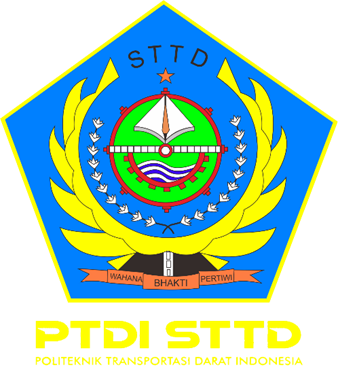 5cmDiajukan Oleh :ACHMAD KHARISMA NOTAR : 10.01.035POLITEKNIK TRANSPORTASI DARAT INDONESIA - STTD PROGRAM STUDI DIPLOMA III ………………………… BEKASI2022KERTAS KERJA WAJIBANALISIS ANGKUTAN WISATA CIWIDEY DI KABUPATEN BANDUNGYang Dipersiapkan dan Disusun OlehACHMAD KHARISMANomor Taruna : 10.01.035Telah di Setujui oleh :PEMBIMBING IDr. Ir. Bambang Susantono, Mcp, Msc                         Tanggal:............................PEMBIMBING IIM. Nurhadi, ATD, MT	                    Tanggal:...........................KERTAS KERJA WAJIBANALISIS ANGKUTAN WISATA CIWIDEY DI KABUPATEN BANDUNGDiajukan Untuk Memenuhi Persyaratan KelulusanProgram Studi Diploma III …………………Oleh:ACHMAD KHARISMANomor Taruna : 10.01.035TELAH DIPERTAHANKAN DI DEPAN DEWAN PENGUJI PADA TANGGAL 14 AGUSTUS 2022DAN DINYATAKAN TELAH LULUS DAN MEMENUHI SYARATPembimbingBUDIHARSO HIDAYAT, ATD, MT		       Tanggal: ................................NIP. 19661120 199203 1 003PembimbingDESSY ANGGA AFRIANTI, S.SiT, MT	       Tanggal: ................................NIP. 19880101 200912 2 002JURUSAN ………………………….POLITEKNIK TRANSPORTASI DARAT INDONESIA - STTDBEKASI, 2022KERTAS KERJA WAJIBANALISIS ANGKUTAN WISATA CIWIDEY DI KABUPATEN BANDUNGYang dipersiapkan dan disusun oleh :ACHMAD KHARISMANomor Taruna : 10.01.035TELAH DIPERTAHANKAN DI DEPAN DEWAN PENGUJIPADA TANGGAL 14 AGUSTUS 2022DAN DINYATAKAN TELAH LULUS DAN MEMENUHI SYARATDEWAN PENGUJIMENGETAHUI,KETUA POGRAM STUDI MANAJEMEN TRANSPORTASI NamaNIP.SURAT PERNYATAANYang bertanda tangan di bawah ini,Nama	:  ………………………………….NOTAR	:  ………………………………….adalah Taruna/I jurusan Manajemen Transportasi Jalan, Politeknik Transportasi Darat Indonesia - STTD, menyatakan dengan sesungguhnya bahwa Naskah Tugas Akhir/ KKW/ Skripsi yang saya tulis dengan judul:ANALISIS ANGKUTAN WISATA CIWIDEY DI KABUPATEN BANDUNGadalah benar-benar merupakan hasil karya saya sendiri. Apabila di kemudian hari diketahui bahwa isi Naskah Skripsi ini merupakan hasil plagiasi, maka saya bersedia menerima sanksi berupa pembatalan kelulusan dan atau pencabutan gelar yang saya peroleh.Demikian surat pernyataan ini saya buat untuk dapat dipergunakan sebagaimana mestinya.Surabaya, ……………………….Yang membuat pernyataan,Meterai Rp 10.000,-Nama LengkapNotar ..………………………SURAT PERNYATAANYang bertanda tangan di bawah ini,Nama	: ……………………………………….NOTAR	: ……………………………………….menyatakan bahwa demi kepentingan perkembangan ilmu pengetahuan, saya menyetujui abstrak Tugas Akhir/ KKW/ Skripsi yang saya tulis dengan judul:ANALISIS ANGKUTAN WISATA CIWIDEY DI KABUPATEN BANDUNGuntuk dipublikasikan atau ditampilkan di internet atau media lain yaitu Digital Library Perpustakaan PTDI-STTD untuk kepentingan akademik, sebatas sesuai dengan Undang-Undang Hak Cipta.Demikian surat pernyataan ini saya buat untuk dapat dipergunakan sebagaimana mestinya.Surabaya, ………………………..Yang membuat pernyataan,Meterai Rp 10.000,-Nama LengkapNOTAR ..………………………KATA PENGANTARSegala puji syukur atas rahmat dan karunia Allah SWT, yang telah melimpahkan rahmat dan anugerah-NYA, sehingga Kertas Kerja Wajib yang berjudul "Analisis Angkutan Wisata Ciwidey di Kabupaten Bandung" dapat diselesaikan. Dengan segala kerendahan hati, pada kesempatan yang sangat baik ini, penulis ingin menyampaikan ucapan terima kasih yang sebesar – besarnya kepada :Orang tua dan Keluarga yang selalu ada untuk mendukungHindro Surahmat, ATD, M.Si selaku Direktur PTDI-STTD.Bambang Susantono, MCP, MSCE, Ph.D dan M. Nurhadi, ATD, MT sebagai dosen pembimbing yang telah memberi bimbingan dan arahan langsung terhadap penulisan Kertas Kerja Wajib ini.Dosen-dosen Program Studi Diploma III Manajemen Transportasi Angkatan XXXVII, yang telah memberikan bimbingan selama pendidikan.Rekan Taruna Sekolah Tinggi Transportasi Darat Angkatan XXXVII.Alumni ALL di Dinas Perhubungan Kabupaten Bandung yang telah membimbing dan mengarahkan dalam penulisan Kertas Kerja Wajib ini.Penulis menyadari Kertas Kerja Wajib ini banyak kekurangan, saran dan masukan sangat diharapkan bagi kesempurnaan penulisan. Semoga bermanfaat bagi kita semua, khususnya bagi perkembangan ilmu pengetahuan bidang Transportasi Darat dan dapat diterapkan untuk membantu pembangunan transportasi di Indonesia pada umumnya serta Kabupaten Bandung.Bekasi,Penulis,ACHMAD KHARISMA Notar : 10.01.03LEMBAR PERSEMBAHAN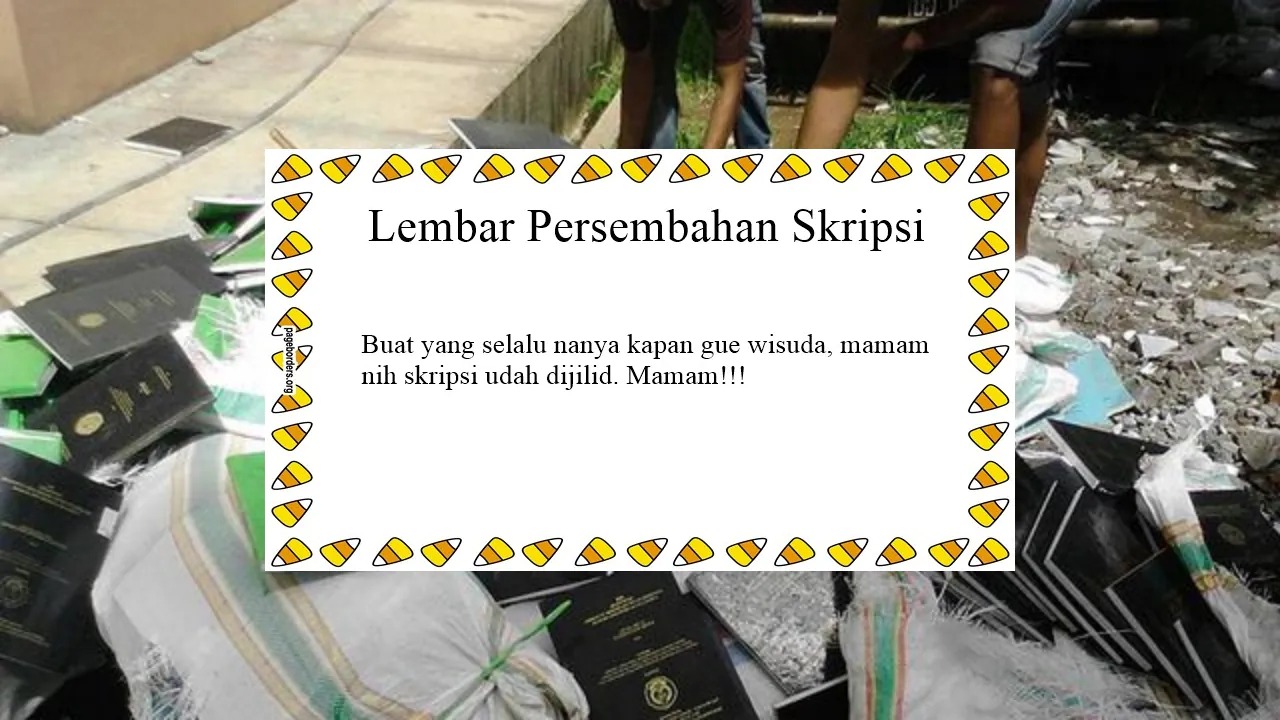 DAFTAR ISIABSTRAKSI...................................................................................................iKATA PENGANTAR ......................................................................................iiDAFTAR ISI ...............................................................................................iiiDAFTAR TABEL ..........................................................................................ivDAFTAR GAMBAR .......................................................................................vDAFTAR RUMUS ........................................................................................viDAFTAR LAMPIRAN ..................................................................................viiBAB I	PENDAHULUAN.................................................................................1Latar Belakang.........................................................................................1Identifikasi Masalah..................................................................................2Batasan Masalah......................................................................................3Rumusan Masalah ....................................................................................4Tujuan Penelitian .....................................................................................5Manfaat Penelitian....................................................................................6Sistematika Penulisan...............................................................................7BAB II	GAMBARAN UMUM ......................................................................102.1 Karakteristik Umum.................................................................................10DAFTAR TABELTabel 1 Karakteristik Tingkat Pelayanan......................................................30Tabel 2 Wilayah Administrasi Kawasan  Ciwidey...........................................41Tabel 3 Panjang aksesibilitas jalan di kawasan  Ciwidey................................43Tabel 4 Jumlah wisatawan di Kawasan Ciwidey, Bandung.............................44Tabel 5 Jumlah Sampel Wawancara Pengunjung kawasan wisata Ciwidey......51Tabel 6 Hasil Uji Reliabilitas Pengunjung Wisata Ciwidey..............................63Tabel 7	Hasil Uji Anova Pengunjung Wisata Ciwidey.....................................63Tabel 8	Hasil Uji Validitas dan Uji Reliabilitas Pengunjung Wisata Ciwidey .....64Tabel 9 Jenis Kelamin Pengunjung Wisata Ciwidey.......................................65Tabel 10 Umur Pengunjung Kawasan Wisata Ciwidey...................................66Tabel 11 Pekerjaan Pengunjung Kawasan Wisata Ciwidey............................67DAFTAR GAMBARGambar 1 Peta Geografis Jawa Barat.........................................................33Gambar 2 Peta administrasi Kabupaten Bandung........................................35Gambar 3 Peta Jaringan Jalan Kabupaten Bandung ....................................38Gambar 4 Peta Kapasitas Jalan Kabupaten Bandung ..................................39Gambar 5 Peta Lokasi kawasan wisata Ciwidey ..........................................42Gambar 6  Desain Proses Penelitian ..........................................................46Gambar 7  Teknik Pengambilan Sampel .....................................................52Gambar 8   KurvaATPdan WTP ..................................................................58Gambar 9 Jenis Kelamin  Pengunjung Wisata Ciwidey .................................66Gambar 10 Umur  Pengunjung Kawasan Wisata Ciwidey .............................67Gambar 11 Pekerjaan  Pengunjung Wisata Ciwidey .....................................68Gambar 12 Pendapatan Pengunjung Kawasan Wisata Ciwidey .....................69  Gambar 13 Moda Split Pengunjung Kawasan Wisata Ciwidey .......................70Gambar 14 Alasan Penggunaan Moda Menuju Kawasan Wisata Ciwidey .......71DAFTAR RUMUSBAB I 
PENDAHULUAN LATAR BELAKANG………………………………………………………………………………………………………………………………………………………………………………IDENTIFIKASI MASALAH………………………………………………………………………………………………………………………………………………………………………………RUMUSAN MASALAH………………………………………………………………………………………………………………………………………………………………………………MAKSUD DAN TUJUAN………………………………………………………………………………………………………………………………………………………………………………BATASAN MASALAH………………………………………………………………………………………………………………………………………………………………………………BAB II 
GAMBARAN UMUMKONDISI TRANSPORTASI………………………………………………………………………………………………………………………………………………………………………………KONDISI WILAYAH KAJIAN………………………………………………………………………………………………………………………………………………………………………………………DST………………………………………………………………………………………………………………………………………………………………………………BAB III
KAJIAN PUSTAKAKONDISI WILAYAH KAJIAN…………………………………………………………………………………………………………………………………………………………………………………………………..DST………………………………………………………………………………………………………………………………………………………………………………BAB IV METODOLOGI PENELITIANALUR PIKIRberisi kerangka kerja penelitian (pola pikir) berupa bagan beserta penjelasannya.BAGAN ALIR PENELITIANTEKNIK PENGUMPULAN DATASumber data penelitian terdiri dari sumber data primer dan sumber data sekunder. Data primer merupakan sumber data penelitian yang diperoleh secara langsung dari sumber asli. Metode yang dapat digunakan untuk mengumpulkan data primer adalah metode survei (wawancara atau kuesioner) dan metode observasi. Data sekunder merupakan sumber data penelitian yang diperoleh peneliti secara tidak langsung melalui media perantara. Berdasarkan sumbernya, data sekunder dapat diklasifikasikan menjadi data internal dan data eksternal.TEKNIK ANALISIS DATA Cara yang digunakan dalam mengolah, membahas, dan memaknai data serta fakta lapangan yang diperoleh di lokasi penelitianLOKASI DAN JADWAL PENELITIANMenunjukkan tempat dan waktu untuk kegiatan PKL sesuai kegiatan yang berlaku.BAB VANALISI DATA DAN PEMECAH MASALAH……………………..…………………………………………………………………………………………………………………………………………………………………………………….……………………..………………………………………………………………………………………………………………………………………………………………………………………………………DST………………………………………………………………………………………………………………………………………………………………………………BAB VIPENUTUPKESIMPULAN………………………………………………………………………………………………………………………………………………………………………………SARAN………………………………………………………………………………………………………………………………………………………………………………DAFTAR PUSTAKA 	 , 2009, Undang-Undang Republik Indonesia Nomor 10 tentang Kepariwisataan 	 , 2009, Undang-Undang Republik Indonesia Nomor 22 tentang Lalu Lintas Angkutan Jalan 	 , 2002, SK. Direktur Jenderal Perhubungan Darat No 687. tentang Penyelenggaraan Angkutan Penumpang Umum Dalam Trayek Tetap dan Teratur 	 , 2003, KM 35 tentang Penyelenggaraan Angkutan Orang Di Jalan Dengan Kendaraan Bermotor Umum. 	 , 2010, KM 83 tentang Panduan Pelaksanaan Kerjasama Pemerintah Dengan Badan Usaha Dalam Penyediaan Infrastuktur Transportasi.Agus S, 2004, Manajemen Keuangan Teori dan Aplikasi edisi ke-4.Ir. Zulfiar Sani MM, 2006, Analisa Ekonomi dan Finansial Transportasi, Sekolah Tinggi Transportasi Darat, Departemen Perhubungan, Jakarta.Kelompok PKL Kabupaten Bandung,2013, Laporan Umum Taruna Sekolah Tinggi Transportasi Darat Program D IV Transportasi Darat, Pola Umum Lalu Lintas dan Angkutan Jalan Kabupaten Bandung, BekasiKeown M P, 2003, Manajemen Keuangan edisi ke-9.Morlock, K. Edward, 1995, Pengantar Tehnik dan Perencanaan Transportasi, Alih bahasa Johan K Hainim, Erlangga, Jakarta.Sandjaja, B. dan Heriyanto Albertus, Panduan Penelitian, Jakarta: Prestasi Pustaka, 2006. Sucipto, 2006, Buy The Service Sebuah Solusi Guna Meningkatkan Kinerja Angkutan Umum Di perkotaan, Perencana Madya PTIS, BPPTSisi Samping Luar Sampul (Cover)POLITEKNIK TRANSPORTASI DARAT INDONESIA – STTD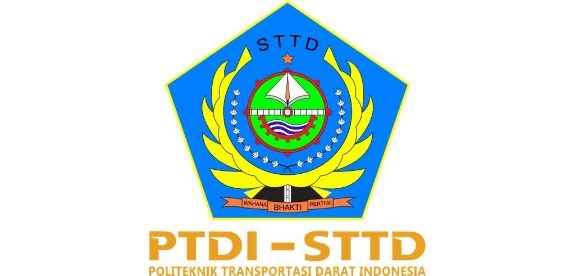 KARTU ASISTENSI KKW Dosen Pembimbing,(Nama)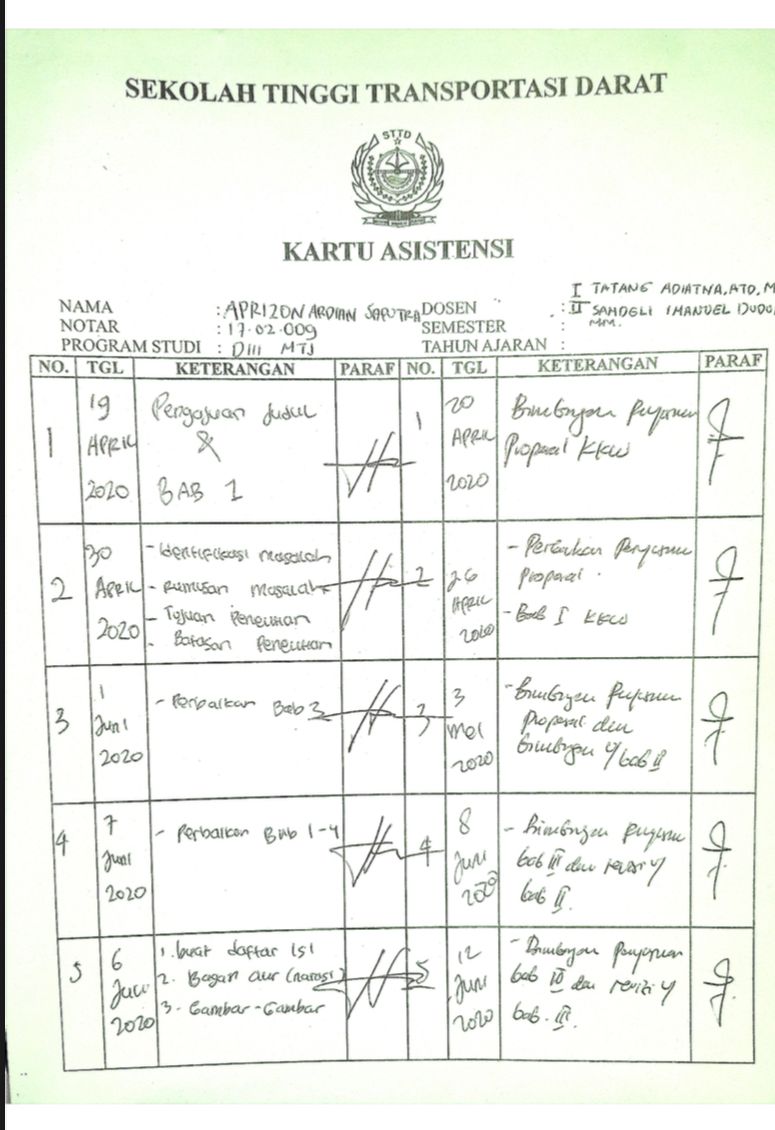 Penguji IM. Yugihartiman,M.ScNIP.Penguji IIIr. Suharto, M.ScNIP.Rumus 1 Penyusutan Kendaraan................................................................14Rumus 2 Bunga Modal .............................................................................14Rumus 3 Rumus Slovin.............................................................................17Rumus 4 Pendapatan Operator (Pengusaha) per Hari .................................20Rumus 5 Pendapatan Operator (Pengusaha) per Tahun .............................20Rumus 6 Net Present Value (NPV).............................................................21Rumus 7 Benefit Cost Ratio .......................................................................22Rumus 8 Internal Rate Of Return (IRR) .....................................................23Rumus 9 PaybackPeriod ...........................................................................24Rumus 10 Menghitung Kebutuhan Jumlah Angkutan...................................26Rumus 11 SampelPenelitian......................................................................57Rumus 12 Uji Validitas .............................................................................64Rumus 13 Analisis Biaya Pokok per Penumpang (Tarif) ..............................66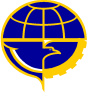 ANALISIS ANGKUTAN WISATA CIWIDEY DI KABUPATEN BANDUNGDisusun Oleh :ACHMAD KHARISMA 10.01.035PROGRAM STUDI DIPLOMA III POLITEKNIK TRANSPORTASI DARAT INDONESIA-STTD BEKASI – 2022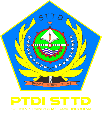 Nama		: 		Notar		:Prodi      	:		Judul KKW	: ________________________  ________________________  ________________________Dosen Pembimbing : (NAMA DOSEN PEMBIMBING)Tanggal Asistensi    :(TANGGAL ASISTENSI)Asistensi Ke-NoEvaluasiRevisi1Halaman :---------( Isi evaluasi)---------------------------------Telah dirubah menjadi------------ (Hasil Revisi) -------------------------